Создание документа «Лот плана-графика» по п.26 и п.33 ч.1 ст. 93 44-ФЗ.Чтобы создать лот плана-графика по п.26 и п.33 ч.1 ст. 93 44-ФЗ, необходимо открыть фильтр «Создание нового» документа «Лот плана-графика (44-ФЗ)» и нажать на кнопку  [Создать] (Рисунок 1).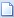 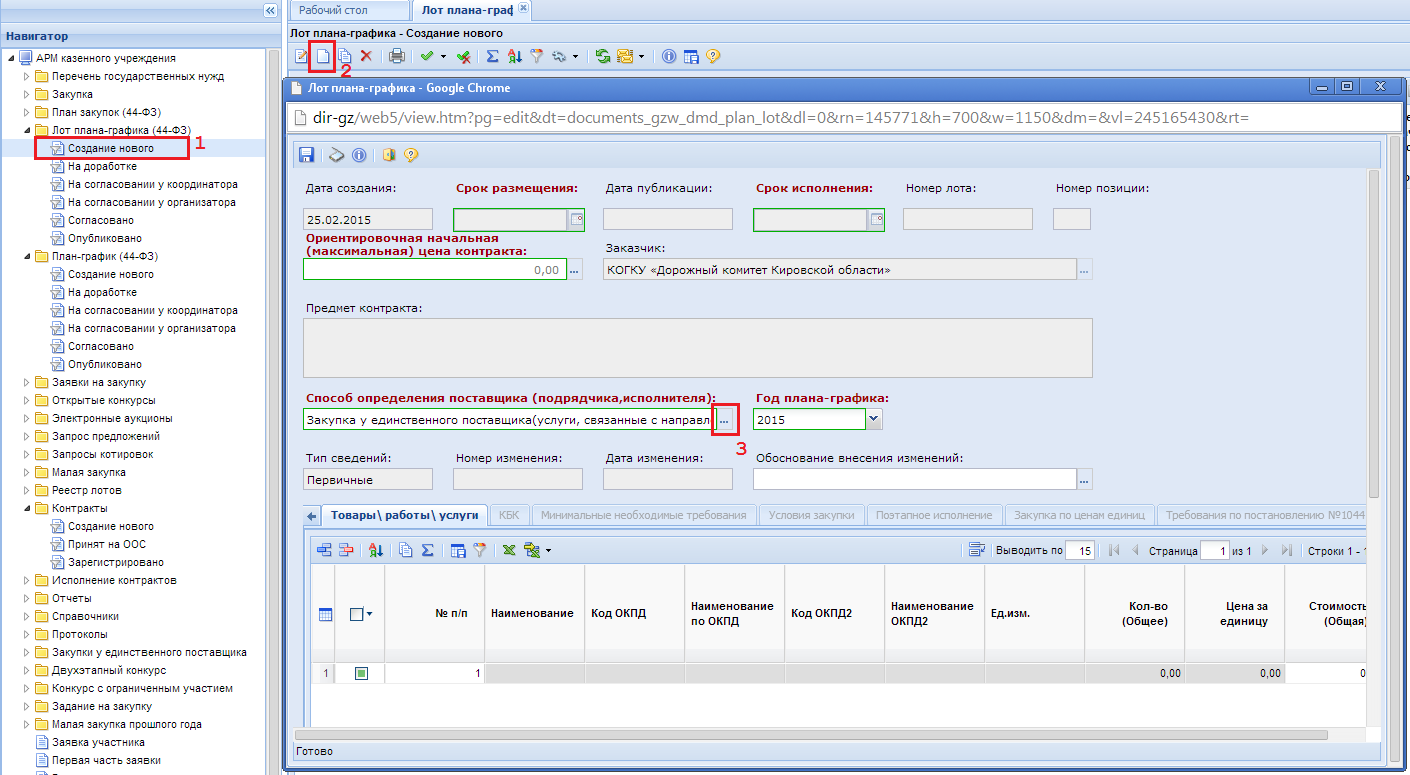 Рисунок . Форма создания нового лотаВ открывшейся форме по кнопке вызова справочника «Способ определения поставщика (подрядчика, исполнителя)» открывается список доступных для выбора способов определения поставщика (Рисунок 2).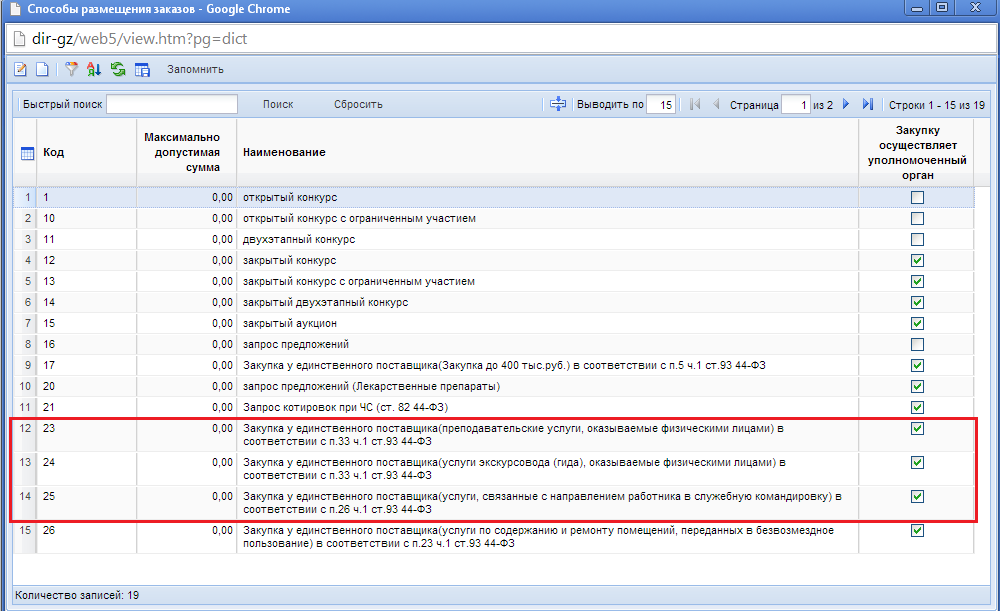 Рисунок . Выбор способа определения поставщикаПри выборе способов по п.33 и п.26 ч.1 ст. 93 44-ФЗ (выделены на рисунке 2) необходимо в форме лота плана-графика заполнить поля «Стоимость (Общая)» и «КОСГУ» (Рисунок 3). Поле «Ориентировочная начальная (максимальная) цена контракта» заполняется автоматически. Остальные поля при этом будут серого цвета и неактивными для заполнения.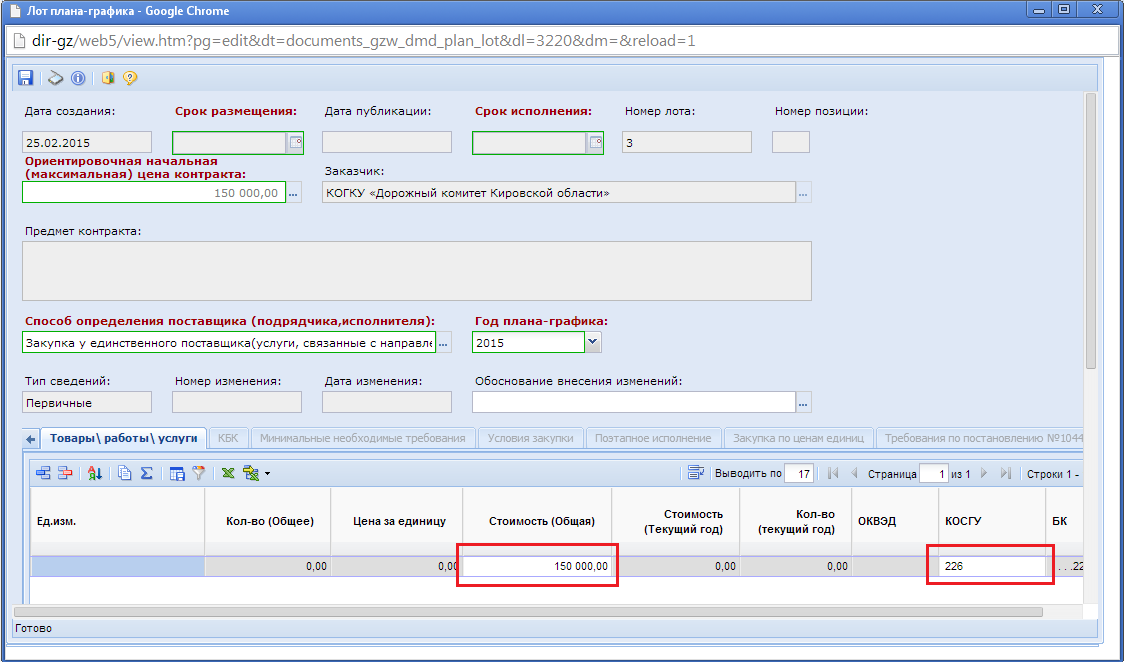 Рисунок . Форма лота плана-графикаПосле заполнения необходимых полей лот плана-графика необходимо сохранить.Создание документа «Контракт» по п.26 и п.33 ч.1 ст. 93 44-ФЗ.Для того, чтобы можно было создать документ «Контракт» по п.26 и п.33 ч.1 ст. 93 44-ФЗ, необходимо согласовать план-график и опубликовать на ООСе, в котором присутствуют лоты с данными способами. Документ «Контракт» для этих способов определения поставщика создается в фильтре «Создание нового» по кнопке  [Создать по части 1 пунктам 26, 33 статьи 93] из выпадающего списка кнопки [Создать] (Рисунок 4).При этом откроется форма для заполнения документа «Контракт» (Рисунок 5). Поле «Номер позиции в плане-графике» заполняется выбором нужного лота плана-графика из справочника доступных для выбора лотов со способами определения поставщика по п.26 и п.33 ч.1 ст. 93 44-ФЗ. При этом в поле «Номер позиции в плане-графике» будет выведено значение, присвоенное выбранному лоту плана-графика на ООСе при публикации документа «План-график». В случае же, если у лота плана-графика поле «Номер позиции» пустое по причине того, что план-график не был опубликован, а только согласован, то в поле «Номер позиции в плане-графике» будет выведено значение «Не опубликовано».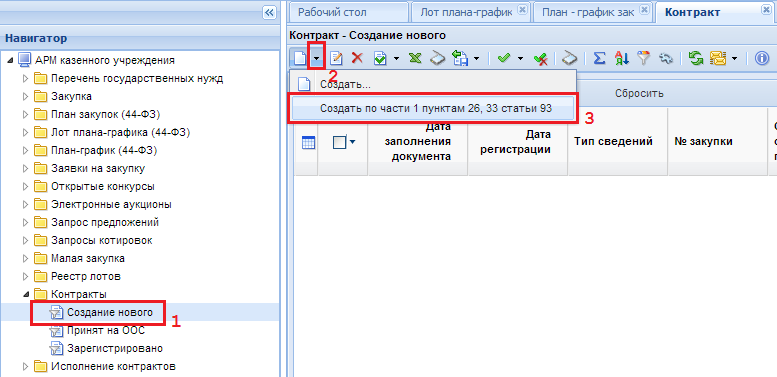 Рисунок . Кнопка создания контракта по п.26 и п.33 ч.1 ст.93 44-ФЗ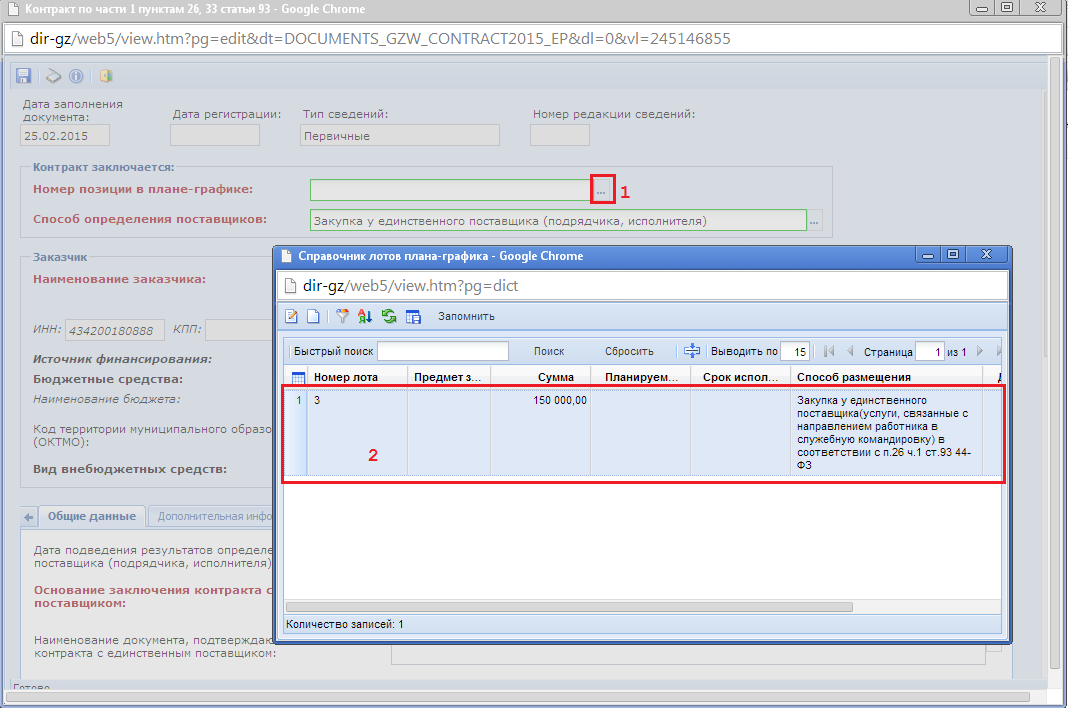 Рисунок . Выбор лота со способом определения поставщика по п.26 и п.33 ч.1 ст.93 44-ФЗ из опубликованного плана-графикаВо вкладке «Общие данные» заполняются все без исключения обязательные для заполнения поля (Рисунок 6).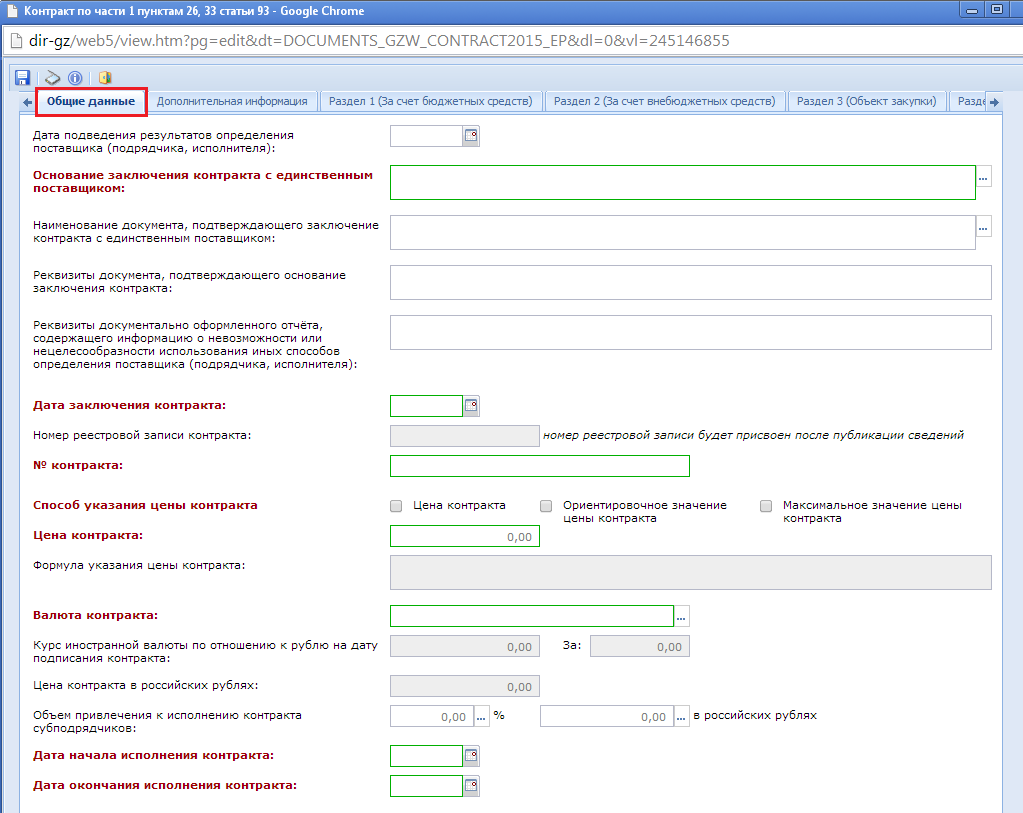 Рисунок 6. Поля для заполнения во вкладке «Общие данные»Во вкладке «Раздел 1 (За счет бюджетных средств)» или же во вкладке «Раздел 2 (За счет внебюджетных средств)», в зависимости от того, за счет каких средств предполагается осуществление исполнения контракта, добавляется новая строка по кнопке  [Добавить строку] (Рисунок 7). Двойным щелчком по полю «Связанная строка позиции плана» открывается справочник лотов плана-графика со способом определения поставщика по п.26 и п.33 ч.1 ст. 93 44-ФЗ. Необходимо выбрать лот, который был выбран в поле «Номер позиции в плане-графике» в шапочной части документа «Контракт». При этом поле «БК» будет заполнено на основе данных из лота плана-графика. Также необходимо указать сумму по годам, в течении которых предполагается исполнение контракта.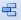 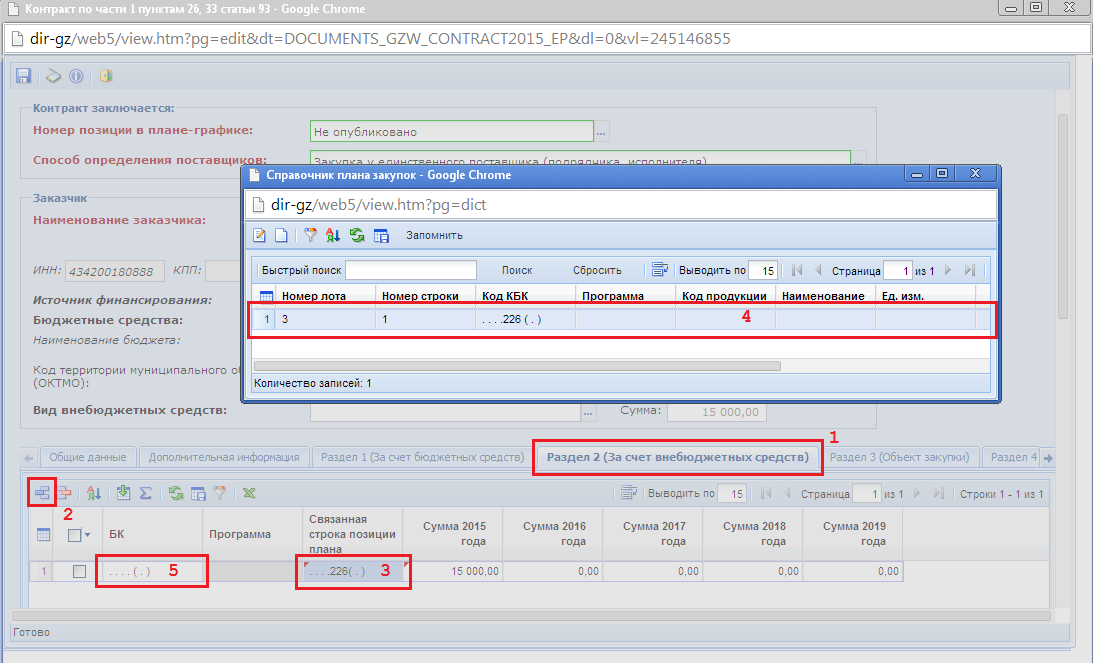 Рисунок . Заполнение раздела за счет внебюджетных средствВо вкладке «Раздел 3 (Объект закупки)» указывается закупаемая продукция (Рисунок 8). Для этого заполняются поля «№ п/п», «Код классификации продукции», «Наименование товара, работы или услуги», «Единица измерения», «Цена за единицу», «Количество», «Сумма».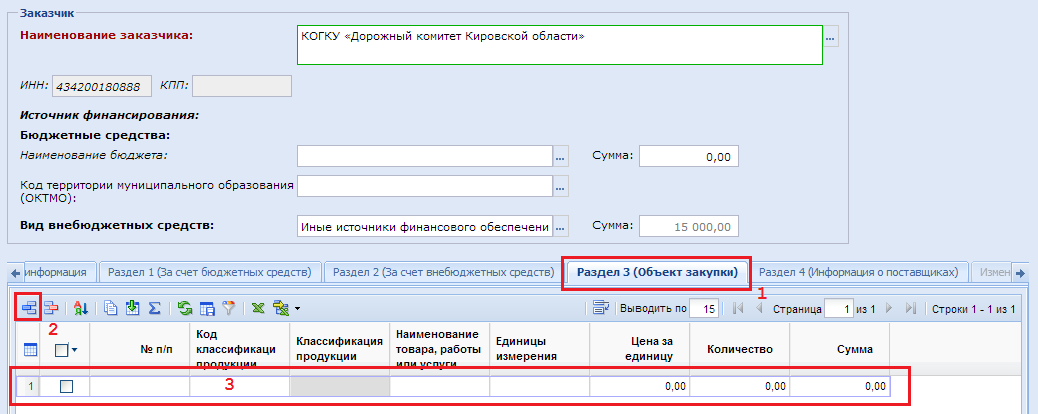 Рисунок . Вкладка «Объект закупки»Во вкладке «Раздел 4 (Информация о поставщике)» для выбора поставщика из справочника «Поставщики услуг» достаточно двойным щелчком кликнуть по полю «Наименование» (Рисунок 9). Поле «Размер денежных средств, направляемых поставщику» заполняется только в том случае, если поставщик услуг является юридическим лицом.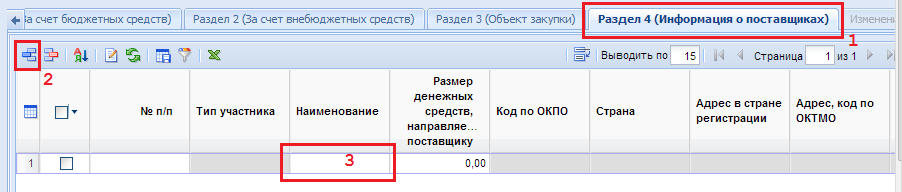 Рисунок 9. Заполнение информации о поставщикеПосле того как все необходимые поля документа «Контракт» будут заполнены, его необходимо сохранить и в случае успешного прохождения всех контролей отправить на ООС по кнопке [Отправить документ на ООС].